 Муниципальное дошкольное образовательное учреждениедетский сад общеразвивающего вида №38 «Искорка»Конспект непосредственно-образовательной деятельности«В Гостях у Золушки»(подготовительная к школе группа)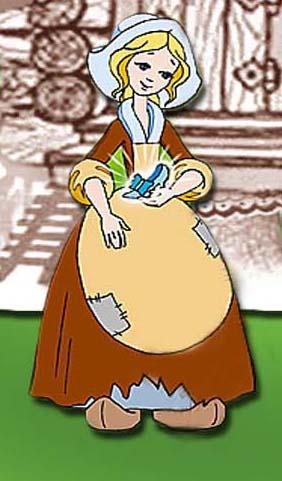    Составитель:Музыкальный руководительМДОУ №38 «Искорка»Тарасенко И.А.г. Подольск2013 г.Цель: развивать музыкальное восприятие, способность чувствовать настроение в музыке.Задачи:Продолжать знакомить детей с классической музыкой. Развивать творческие способности детей в танцевальных импровизациях.Углубить представление детей о жанре танца, взаимосвязи музыки и цвета.Воспитывать нравственно-эстетические чувства дошкольников,прививать любовь к музыкальному искусству,развивать эстетическое восприятие, творческое мышление.Методы обучения: беседа, художественное слово, показ иллюстраций, слушание музыки.Оборудование: музыкальная шкатулка, магнитофон с СD записями, слайды с изображением главных героев, заготовки платьев Золушки.Ход занятия:Педагог: Ребята, сегодня, войдя в зал, я увидела музыкальную шкатулку. Давайте её откроем и прислушаемся. Может быть она хочет нам о чем-то рассказать (слушают музыкальную шкатулку). (слайд №1)Ах, какая красивая мелодия. Мне кажется, она хочет отправить нас в сказку., а в какую, нам нужно угадать.Я на балу никогда не бывала,Чистила, мыла, варила и пряла.Когда же случилось попасть мне на бал,То голову Принц от любви потерял.Дети: Сказка «Золушка» (слайд №2)Педагог: Верно, это сказка «Золушка». Какой характер был у Золушки?Дети: Добрый, милый, работящий.Педагог: А какая мечта была у Золушки?Дети: Попасть на бал.Педагог: Сегодня и мы с вами отправимся на бал. А поедем мы в волшебной карете. (слайд №3)Педагог: Скорее все рассаживаемся по местам! Мы отправляемся на бал!(звучит музыка И. Штраус «Полька»)Педагог: Вот уже карета с Золушкой подъехала ко дворцу. В окнах видны танцующие люди: там и Принц, и его отец-Король, и даже маленький Паж, помощник Феи, он тоже здесь.Пока Золушка поднимается по ступенькам лестницы, я вам скажу, что она очень волнуется, ведь наша любимая героиня впервые попала на такой роскошный бал. Но мы-то с вами знаем, что Золушке нечего боятся-как только она войдет в зал, все обратят на нее внимание, и захотят с ней потанцевать: и Принц, и Король, и конечно же, маленький Паж.Вот и я хочу вас спросить: почему же все-таки Золушку сразу заметили на балу, ведь кроме нее там было много красивых, нарядных девушек? (слайд №4)Дети: Она была красивее всех, платье и туфельки блестели.Педагог: Конечно, на Золушке было и прекрасное платье, и необыкновенные туфельки, но всего прекрасней было ее доброе улыбающееся личико и лучистые глаза, в которых светилась радость. И каждому, кто видел Золушку, хотелось ещё и ещё раз смотреть на нее и любоваться. А теперь послушаем музыку и постараемся узнать, с кем танцует Золушка? Как можно назвать этот танец?(исполняется Вальс из оперы «Фауст» Шарль Гуно)Дети: Золушка танцевала с Принцем. (слайд №5)Педагог: А какой характер был у этого танца?Дети: Легкий, плавный нежный.Педагог: Верно, характер этого танца легкий, нежный, сказочный, волнующий. А кто из вас скажет, что означает слово Вальс?Дети: Кружиться. (слайд №6)Педагог: Да, в переводе с французского вальс означает кружиться. Сразу понятно, как хорошо было кружиться в вальсе Золушке и Принцу. Ой, ребята, нашу Золушку, снова пригласили на танец. Сейчас мы услышим другую музыку и тоже попробуем угадать название танца. (исполняется полька «Добрый жук»)Педагог: Как можно назвать этот танец?Дети: Эта музыка похожа на польку. (слайд №7)Педагог: Какой же характер был у этого танца?Дети: Легкий, веселый, задорный.Педагог: Правильно, у польки задорный, шутливый, зажигательный, полетный характер.  Золушке было весело и она смеялась. И вот наконец, сам Король не удержался и пригласил нашу Золушку на танец «Менуэт». И сейчас мы с вами познакомимся с этим удивительно красивым бальным танцем.(исполняется «Менуэт» Моцарт) (слайд №8)Педагог: Ребята, а что вы можете сказать о характере этого танца?Дети: Характер спокойный.Педагог: Вы правильно почувствовали. Характер этого танца неторопливый, грациозный, изящный. Король был уже пожилой и не мог быстро кружиться и танцевать, но зато он очень красиво кланялся и поворачивался. Менуэт -это старинный французский танец. Движения танцующих пар в этом танце сопровождались поклонами и реверансами. Давайте и мы с вами попробуем сделать несколько движений Менуэта.(дети пробуют выполнить движения «Менуэта»)Педагог: Ребята, вы правильно почувствовали музыку и красиво выполнили движения этого танца. Но самое удивительное на этом балу было то, что платье у Золушки меняло свой цвет, в зависимости от настроения и характера музыки. Когда Золушка кружилась в вальсе с Принцем, то платье её было небесно-голубым(слайд №9), танцуя веселую польку, платье наливалось белым цветом(слайд №10). Ну, а когда сам Король приглашал Золушку на менуэт, то её платье становилось золотым(слайд №11). Я предлагаю вам нарядить нашу Золушку в платье, соответствующее характеру музыки. Рассаживайтесь поудобнее.(дидактическая игра «Наряди Золушку»)Педагог: Когда Золушка жила в своей каморке, она ходила в одном и том же стареньком платьице. А теперь у нее появилось столько прекрасных нарядов. Ну, а теперь нам пора возвращаться, а то скоро часы пробьют 12.(исполняется «Полька» И. Штраус)Педагог: Ну вот и подошло к концу наше путешествие в сказку. Скажите, с каким новым танцем мы сегодня познакомились?Дети: С менуэтом.Педагог: Я хочу пожелать вам, ребята, чтобы вы почаще улыбались и дарили людям тепло и радость, как наша добрая героиня Золушка. До свидания!